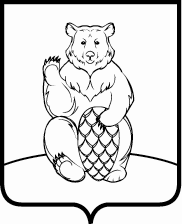 СОВЕТ ДЕПУТАТОВПОСЕЛЕНИЯ МИХАЙЛОВО-ЯРЦЕВСКОЕ В ГОРОДЕ МОСКВЕР Е Ш Е Н И Е17 ноября  2016г.                                                                                                   №4/16 О внесении изменений и дополнений в решение Совета депутатов поселения Михайлово-Ярцевское от 17.12.2015г. №4/15 «О бюджете поселения Михайлово-Ярцевское в городе Москве на 2016 год и плановый период 2017 и 2018 годов»	В соответствии с Бюджетным кодексом Российской Федерации, Уставом поселения Михайлово-Ярцевское, решением Совета депутатов поселения Михайлово-Ярцевское от 30.08.2012г. №1/12 «Об утверждении положения о бюджетном процессе в поселении Михайлово-Ярцевское в городе Москве», рассмотрев проект решения «О внесении изменений и дополнений в решение Совета депутатов поселения Михайлово-Ярцевское от 17.12.2015г. №4/15 «О бюджете поселения Михайлово-Ярцевское в городе Москве на 2016 год и плановый период 2017 и 2018 годов», представленный Главой администрации поселения Михайлово-Ярцевское, Совет депутатов поселения Михайлово-ЯрцевскоеРЕШИЛ:	1.  Внести в решение Совета депутатов поселения Михайлово-Ярцевское от 17.12.2015г. №4/15 «О бюджете поселения Михайлово-Ярцевское в городе Москве на 2016 год и плановый период 2017 и 2018 годов» с изменениями и дополнениями от 21.01.2016г. №2/1, 18.02.2016г. №2/2, 28.04.2016г. №3/7, 19.05.2016 №7/8, 16.06.2016 №4/9, 21.07.2016 №7/12, 15.09.2016 №2/14, 20.10.2016 №3/15 следующие изменения и дополнения:1.1. Изложить пункт 1 решения Совета депутатов поселения Михайлово-Ярцевское «О бюджете поселения Михайлово-Ярцевское в городе Москве на 2016 год и плановый период 2017 и 2018 годов» в следующей редакции:«1.Утвердить основные характеристики бюджета поселения Михайлово-Ярцевское на 2016 год: 1) общий объем доходов бюджета поселения Михайлово-Ярцевское в сумме 190 244,1 тысяч рублей,2) общий объем расходов бюджета поселения Михайлово-Ярцевское в сумме 192 837,1 тысяч рублей,3) Установить предельный размер дефицита бюджета поселения Михайлово-Ярцевское в сумме 2 593,0 тыс. руб.4)  Направить на покрытие дефицита бюджета поселения Михайлово-Ярцевское на 2016 год остатки бюджетных средств на 01 января 2016 года в сумме 683 864,10 рублей и остатки межбюджетных трансфертов прошлых лет в сумме 1 909 106,76 рублей, разрешенные к использованию в 2016 году на софинансирование расходных обязательств, возникающих в процессе реализации внутригородским муниципальных образованием мероприятий в области жилищно-коммунального хозяйства и благоустройства.».1.2. Изложить раздел 1) пункта 18 решения Совета депутатов поселения Михайлово-Ярцевское «О бюджете поселения Михайлово-Ярцевское в городе Москве на 2016 год и плановый период 2017 и 2018 годов» в следующей редакции: «18.Установить, что в расходах бюджета поселения Михайлово-Ярцевское на 2016 год и плановый период 2017 и 2018 годов предусматриваются средства в виде межбюджетных трансфертов на софинансирование расходных обязательств, возникающих при выполнении полномочий органов местного самоуправления по вопросам местного значения, планируемых к предоставлению их бюджета города Москвы бюджету поселения Михайлово-Ярцевское в сумме:1) на 2016 год:11 674,3 тысяч рублей на «Проведение капитального ремонта многоквартирных домов»17 739,2 тысяч рублей на «Ремонт объектов дорожного хозяйства»32 881,6 тысяч рублей на «Содержание объектов дорожного хозяйства»14 497,2 тысяч рублей на «Благоустройство территории жилой застройки» 865,2 тыс. рублей на «Разметку объектов дорожного хозяйства.».1.3. Изложить раздел пункта 33 решения Совета депутатов поселения Михайлово-Ярцевское «О бюджете поселения Михайлово-Ярцевское в городе Москве на 2016 год и плановый период 2017 и 2018 годов» в следующей редакции:«33.Утвердить объем бюджетных ассигнований Дорожного фонда поселения Михайлово-Ярцевское:1) на 2016 год в сумме   7 771,6 тысяч рублей.2) на 2017 год в сумме 10 431,1 тысяч рублей.3) на 2018 год в сумме 10 431,1 тысяч рублей.Бюджетные ассигнования Дорожного фонда предусматриваются Администрации поселения Михайлово-Ярцевское на ремонт объектов дорожного хозяйства и автомобильных дорог поселения на период 2016-2018г.г.».1.4. Внести изменения: - в приложение №1 к решению Совета депутатов поселения Михайлово-Ярцевское «О бюджете поселения Михайлово-Ярцевское в городе Москве на 2016 год и плановый период 2017 и 2018 годов» «Поступление доходов по основным источникам в бюджет поселения Михайлово-Ярцевское на 2016 год», изложив его в новой редакции согласно приложению №1 к настоящему решению;- в приложение №5 к решению Совета депутатов поселения Михайлово-Ярцевское «О бюджете поселения Михайлово-Ярцевское в  городе Москве на 2016 год и плановый период 2017 и 2018 годов» «Ведомственная структура расходов бюджета поселения Михайлово-Ярцевское на 2016 год», изложив его в новой редакции согласно приложению №2 к настоящему решению;	- в приложение №7 к решению Совета депутатов поселения Михайлово-Ярцевское «О бюджете поселения Михайлово-Ярцевское в  городе Москве на 2016 год и плановый период 2017 и 2018 годов» «Распределение бюджетных ассигнований по разделам, подразделам, целевым статьям (муниципальным программам поселения Михайлово-Ярцевское, а также не включенным в муниципальные программы направлениям деятельности органов местного самоуправления), группам и подгруппам видов расходов классификации расходов бюджета поселения Михайлово-Ярцевское на 2016 год», изложив его в новой редакции согласно приложению №3 к настоящему решению;- в приложение №9 к решению Совета депутатов поселения Михайлово-Ярцевское «О бюджете поселения Михайлово-Ярцевское в городе Москве на 2016 год и плановый период 2017 и 2018 годов» «Источники внутреннего финансирования дефицита бюджета поселения Михайлово-Ярцевское на 2016 год», изложив его в новой редакции согласно приложению №4 к настоящему решению.- в приложение №3 к решению Совета депутатов поселения Михайлово-Ярцевское «Перечень главных администраторов доходов бюджета поселения                             Михайлово-Ярцевское на 2016 год и плановый период 2017 и 2018 годов», изложив его в новой редакции согласно приложению №5 к настоящему решению; 	2. Опубликовать настоящее решение в бюллетене «Московский муниципальный вестник» и разместить на официальном сайте администрации поселения Михайлово-Ярцевское в информационно-телекоммуникационной сети «Интернет».	3. Контроль за исполнением настоящего решения возложить на Главу поселения Михайлово-Ярцевское Г.К. Загорского.Глава поселения					Г.К. ЗагорскийПриложение №1к решению Совета депутатов поселения Михайлово-Ярцевское от 17.11.2016г.  №4/16   «О внесении изменений и дополнений в решение Совета депутатов поселения Михайлово-Ярцевское от 17.12.2015г. №4/15 «О бюджете поселения Михайлово-Ярцевское в городе Москве на 2016 год и плановый период 2017 и 2018 годов»Приложение №1 к решению Совета депутатов поселения Михайлово-Ярцевское от 17.12.2015г. №4/15 «О бюджете поселения Михайлово-Ярцевское в городе Москве на 2016 год и плановый период 2017 и 2018 годов»Поступление доходов по основным источникам                                                                                                           в бюджет поселения Михайлово-Ярцевское на 2016 годЕдиницы измерения: тыс. руб.Приложение №2к решению Совета депутатов поселения Михайлово-Ярцевское от 17.11.2016г.  №4/16  «О внесении изменений и дополнений в решение Совета депутатов поселения Михайлово-Ярцевское от 17.12.2015г. №4/15 «О бюджете поселения Михайлово-Ярцевское в городе Москве на 2016 год и плановый период 2017 и 2018 годов»Приложение №5 к решению Совета депутатов поселения Михайлово-Ярцевское от 17.12.2015г. №4/15 «О бюджете поселения Михайлово-Ярцевское в городе Москве на 2016 год и плановый период 2017 и 2018 годов»Ведомственная структура расходов бюджета поселения Михайлово-Ярцевское на 2016 годединицы измерения: (тыс. рублей)Приложение №3к решению Совета депутатов поселения Михайлово-Ярцевское от 17.11.2016г.  №4/16   «О внесении изменений и дополнений в решение Совета депутатов поселения Михайлово-Ярцевское от 17.12.2015г. №4/15 «О бюджете поселения Михайлово-Ярцевское в городе Москве на 2016 год и плановый период 2017 и 2018 годов»Приложение №7 к решению Совета депутатов поселения Михайлово-Ярцевское от 17.12.2015г. №4/15 «О бюджете поселения Михайлово-Ярцевское в  городе Москве на 2016 год и плановый период 2017 и 2018 годов»Распределение бюджетных ассигнований по целевым статьям расходов, сформированным в соответствии с государственными программами города Москвы, а также непрограммными направлениями деятельности органов местного самоуправления, и группам и подгруппам видов расходов классификации расходов бюджета поселения Михайлово-Ярцевское на 2016 годЕдиницы измерения: тыс. руб.Приложение №4к решению Совета депутатов поселения Михайлово-Ярцевское от 17.11.2016г.  №4/16   «О внесении изменений и дополнений в решение Совета депутатов поселения Михайлово-Ярцевское от 17.12.2015г. №4/15 «О бюджете поселения Михайлово-Ярцевское в городе Москве на 2016 год и плановый период 2017 и 2018 годов»Приложение №9 к решению Совета депутатов поселения Михайлово-Ярцевское от 17.12.2015г. №4/15 «О бюджете поселения Михайлово-Ярцевское в городе Москве на 2016 год и плановый период 2017 и 2018 годов» Источники внутреннего финансирования дефицита бюджета                                                                                                                                                                        поселения Михайлово-Ярцевское на 2016 годЕдиницы измерения: тыс. руб.Приложение №5к решению Совета депутатов поселения Михайлово-Ярцевское от 17.11.2016г.  №4/16«О внесении изменений и дополнений в решение Совета депутатов поселения Михайлово-Ярцевское от 17.12.2015г. №4/15 «О бюджете поселения Михайлово-Ярцевское в городе Москве на 2016 год и плановый период 2017 и 2018 годов»Приложение №3 к решению Совета депутатов поселения Михайлово-Ярцевское от 17.12.2015г. №4/15 «О бюджете поселения Михайлово-Ярцевское в  городе Москве на 2016 год и плановый период 2017 и 2018 годов»Перечень главных администраторов доходов бюджета поселения                             Михайлово-Ярцевское на 2016 год и плановый период 2017 и 2018 годовНаименование доходаКоды бюджетной классификацииСумма123НАЛОГОВЫЕ И НЕНАЛОГОВЫЕ ДОХОДЫ000 1 00 00000 00 0000 000114 039,3 Налоги на прибыль, доходы000 1 01 00000 00 0000 00012 105,0 Налог на доходы физических лиц182 1 01 02000 01 0000 11012 105,0 Налог на доходы физических лиц с доходов, источником которых является налоговый агент, за исключением доходов, в отношении которых исчисление и уплата налога осуществляются в соответствии со статьями 227, 227.1 и 228 Налогового кодекса Российской Федерации182 1 01 02010 01 0000 1109 400,0 Налог на доходы физических лиц с доходов, полученных от осуществления деятельности физическими лицами, зарегистрированными в качестве индивидуальных предпринимателей, нотариусов, занимающихся частной практикой, адвокатов, учредивших адвокатские кабинеты, и других лиц, занимающихся частной практикой в соответствии со статьей 227 Налогового кодекса Российской Федерации182 1 01 02020 01 0000 1104,0 Налог на доходы физических лиц с доходов, полученных физическими лицами в соответствии со статьей 228 Налогового кодекса Российской Федерации182 1 01 02030 01 0000 1102 701,0 НАЛОГИ НА ТОВАРЫ (РАБОТЫ, УСЛУГИ), РЕАЛИЗУЕМЫЕ НА ТЕРРИТОРИИ РОССИЙСКОЙ ФЕДЕРАЦИИ100 1 03 00000 00 0000 0007 771,6 Акцизы по подакцизным товарам (продукции), производимым на территории Российской Федерации100 1 03 02000 01 0000 1107 771,6 Доходы от уплаты акцизов на дизельное топливо, подлежащие распределению между бюджетами субъектов Российской Федерации и местными бюджетами с учетом установленных дифференцированных нормативов отчислений в местные бюджеты100 1 03 02230 01 0000 1102 450,2 Доходы от уплаты акцизов на моторные масла для дизельных и (или) карбюраторных (инжекторных) двигателей, подлежащие распределению между бюджетами субъектов Российской Федерации и местными бюджетами с учетом установленных дифференцированных нормативов отчислений в местные бюджеты100 1 03 02240 01 0000 11039,6 Доходы от уплаты акцизов на автомобильный бензин, подлежащие распределению между бюджетами субъектов Российской Федерации и местными бюджетами с учетом установленных дифференцированных нормативов отчислений в местные бюджеты100 1 03 02250 01 0000 1105 622,9 Доходы от уплаты акцизов на прямогонный бензин, подлежащие распределению между бюджетами субъектов Российской Федерации и местными бюджетами с учетом установленных дифференцированных нормативов отчислений в местные бюджеты100 1 03 02260 01 0000 110-341,1 НАЛОГИ НА СОВОКУПНЫЙ ДОХОД000 1 05 00000 00 0000 0001,0 Единый сельскохозяйственный налог182 1 05 03000 01 0000 1101,0 Единый сельскохозяйственный налог182 1 05 03010 01 0000 1100,5 Единый сельскохозяйственный налог182 1 05 03020 01 0000 1100,5 НАЛОГИ НА ИМУЩЕСТВО000 1 06 00000 00 0000 00083 064,0 Налог на имущество физических лиц000 1 06 01000 00 0000 1103 000,0 Налог на имущество физических лиц, взимаемый по ставкам, применяемым к объектам налогообложения, расположенным в границах внутригородских муниципальных образований городов федерального значения182 1 06 01010 03 0000 1103 000,0 Земельный налог000 1 06 06000 00 0000 11080 064,0 Земельный налог с организаций000 1 06 06030 00 0000 11047 267,1 Земельный налог с организаций, обладающих земельным участком, расположенным в границах внутригородских муниципальных образований городов федерального значения182 1 06 06031 03 0000 11047 267,1 Земельный налог с физических лиц000 1 06 06040 00 0000 11032 796,9 Земельный налог с физических лиц, обладающих земельным участком, расположенным в границах внутригородских муниципальных образований городов федерального значения182 1 06 06041 03 0000 11032 796,9 ДОХОДЫ ОТ ИСПОЛЬЗОВАНИЯ ИМУЩЕСТВА, НАХОДЯЩЕГОСЯ В ГОСУДАРСТВЕННОЙ И МУНИЦИПАЛЬНОЙ СОБСТВЕННОСТИ000 1 11 00000 00 0000 0006 085,7 Доходы, получаемые в виде арендной либо иной платы за передачу в возмездное пользование государственного и муниципального имущества (за исключением имущества бюджетных и автономных учреждений, а также имущества государственных и муниципальных унитарных предприятий, в том числе казенных)000 1 11 05000 00 0000 1205 785,7 Доходы, получаемые в виде арендной платы за земельные участки, государственная собственность на которые не разграничена, а также средства от продажи права на заключение договоров аренды указанных земельных участков000 1 11 05010 00 0000 1204 235,7 Доходы, получаемые в виде арендной платы за земельные участки, государственная собственность на которые не разграничена и которые расположены в границах городов федерального значения, а также средства от продажи права на заключение договоров аренды указанных земельных участков000 1 11 05011 02 0000 1204 235,7 Доходы, получаемые в виде арендной платы за земельные участки, государственная собственность на которые не разграничена и которые расположены в границах городов федерального значения, а также средства от продажи права на заключение договоров аренды указанных земельных участков071 1 11 05011 02 8001 1204 235,7 Доходы от сдачи в аренду имущества, находящегося в оперативном управлении органов государственной власти, органов местного самоуправления, государственных внебюджетных фондов и созданных ими учреждений (за исключением имущества бюджетных и автономных учреждений)000 1 11 05030 00 0000 1201 550,0 Доходы от сдачи в аренду имущества, находящегося в оперативном управлении органов управления внутригородских муниципальных образований городов федерального значения и созданных ими учреждений (за исключением имущества муниципальных бюджетных и автономных учреждений)900 1 11 05033 03 0000 1201 550,0 Прочие доходы от использования имущества и прав, находящихся в государственной и муниципальной собственности (за исключением имущества бюджетных и автономных учреждений, а также имущества государственных и муниципальных унитарных предприятий, в том числе казенных)000 1 11 09000 00 0000 120  300,0 Прочие поступления от использования имущества, находящегося в государственной и муниципальной собственности (за исключением имущества бюджетных и автономных учреждений, а также имущества государственных и муниципальных унитарных предприятий, в том числе казенных)000 1 11 09040 00 0000 120  300,0 Прочие поступления от использования имущества, находящегося в собственности внутригородских муниципальных образований городов федерального значения (за исключением имущества муниципальных бюджетных и автономных учреждений, а также имущества муниципальных унитарных предприятий, в том числе казенных)900 1 11 09043 03 0000 120  300,0 ДОХОДЫ ОТ ПРОДАЖИ МАТЕРИАЛЬНЫХ И НЕМАТЕРИАЛЬНЫХ АКТИВОВ000 1 14 00000 00 0000 0002 512,0 Доходы от продажи квартир000 1 14 01000 00 0000 000712,0 Доходы от продажи квартир, находящихся в собственности внутригородских муниципальных образований городов федерального значения900 1 14 01030 03 0000 410712,0 Доходы от реализации имущества, находящегося в государственной и муниципальной собственности (за исключением движимого имущества бюджетных и автономных учреждений, а также имущества государственных и муниципальных унитарных предприятий, в том числе казенных)000 1 14 02000 00 0000 0001 800,0 Доходы от реализации имущества, находящегося в собственности внутригородских муниципальных образований городов федерального значения (за исключением движимого имущества муниципальных бюджетных и автономных учреждений, а также имущества муниципальных унитарных предприятий, в том числе казенных), в части реализации основных средств по указанному имуществу900 1 14 02032 03 0000 4101 800,0 ШТРАФЫ, САНКЦИИ, ВОЗМЕЩЕНИЕ УЩЕРБА000 1 16 00000 00 0000 0002 500,0 Прочие поступления от денежных взысканий (штрафов) и иных сумм в возмещение ущерба000 1 16 90000 00 0000 1402 500,0 Прочие поступления от денежных взысканий (штрафов) и иных сумм в возмещение ущерба, зачисляемые в бюджеты внутригородских муниципальных образований городов федерального значения900 1 16 90030 03 0000 1402 500,0 БЕЗВОЗМЕЗДНЫЕ ПОСТУПЛЕНИЯ000 2 00 00000 00 0000 00076 204,8 БЕЗВОЗМЕЗДНЫЕ ПОСТУПЛЕНИЯ ОТ ДРУГИХ БЮДЖЕТОВ БЮДЖЕТНОЙ СИСТЕМЫ РОССИЙСКОЙ ФЕДЕРАЦИИ000 2 02 00000 00 0000 00076 204,8 Субсидии бюджетам бюджетной системы Российской Федерации (межбюджетные субсидии)000 2 02 02000 00 0000 15175 748,3 Субсидии бюджетам муниципальных образований на проведение капитального ремонта многоквартирных домов000 2 02 02109 00 0000 1519 765,1 Субсидии бюджетам внутригородских муниципальных образований городов федерального значения на проведение капитального ремонта многоквартирных домов900 2 02 02109 03 0000 1519 765,1 Прочие субсидии 000 2 02 02999 00 0000 15165 983,2 Прочие субсидии бюджетам внутригородских муниципальных образований городов федерального значения000 2 02 02999 03 0000 15165 983,2 Прочие субсидии бюджетам внутригородских муниципальных образований городов федерального значения (на ремонт объектов дорожного хозяйства)900 2 02 02999 03 0007 15117 739,2 Прочие субсидии бюджетам внутригородских муниципальных образований городов федерального значения (на содержание объектов дорожного хозяйства)900 2 02 02999 03 0008 15132 881,6 Прочие субсидии бюджетам внутригородских муниципальных образований городов федерального значения (на благоустройство территории жилой застройки)900 2 02 02999 03 0009 15114 497,2 Прочие субсидии бюджетам внутригородских муниципальных образований городов федерального значения (на разметку объектов дорожного хозяйства)900 2 02 02999 03 0014 151865,2 Субвенции бюджетам субъектов Российской Федерации и муниципальных образований000 2 02 03000 00 0000 151456,5 Субвенции бюджетам на осуществление первичного воинского учета на территориях, где отсутствуют военные комиссариаты000 2 02 03015 00 0000 151456,5 Субвенции бюджетам внутригородских муниципальных образований городов федерального значения на осуществление первичного воинского учета на территориях, где отсутствуют военные комиссариаты900 2 02 03015 03 0000 151456,5 ВСЕГО ДОХОДОВ000 8 90 00000 00 0000 000190 244,1 Наименование Коды бюджетной классификацииКоды бюджетной классификацииКоды бюджетной классификацииКоды бюджетной классификацииСуммаНаименование РзПРЦСРВРСумма123456Администрация  поселения Михайлово-Ярцевское192 837,1ОБЩЕГОСУДАРСТВЕННЫЕ ВОПРОСЫ010052 592,5Функционирование законодательных (представительных) органов государственной власти и представительных органов муниципальных образований0103300,0Непрограммные направления деятельности органов внутригородских муниципальных образований по руководству и управлению в сфере установленных функций органов внутригородских муниципальных образований 010331 0 00 00000300,0Представительные органы внутригородских муниципальных образований010331 А 00 00000300,0Функционирование представительных органов внутригородских муниципальных образований010331 А 01 00000300,0Депутаты Совета депутатов внутригородского муниципального образования010331 А 01 00200300,0Расходы на выплаты персоналу в целях обеспечения выполнения функций государственными (муниципальными) органами, казенными учреждениями, органами управления государственными внебюджетными фондами  010331 А 01 00200100300,0Расходы на выплаты персоналу государственных (муниципальных) органов010331 А 01 00200120300,0Функционирование Правительства Российской Федерации, высших исполнительных органов государственной власти субъектов Российской Федерации, местных администраций010451 948,3Непрограммные направления деятельности органов внутригородских муниципальных образований по руководству и управлению в сфере установленных функций органов внутригородских муниципальных образований 010431 0 00 0000051 948,3Исполнительные органы внутригородских муниципальных образований010431 Б 00 0000051 948,3Функционирование исполнительных органов внутригородских муниципальных образований010431 Б 01 0000051 948,3Руководитель администрации/аппарата Совета депутатов010431 Б 01 001002 285,0Расходы на выплаты персоналу в целях обеспечения выполнения функций государственными (муниципальными) органами, казенными учреждениями, органами управления государственными внебюджетными фондами010431 Б 01 001001002 285,0Расходы на выплаты персоналу государственных (муниципальных) органов010431 Б 01 001001202 285,0Обеспечение деятельности  администрации/ Совета депутатов внутригородского муниципального образования в части содержания муниципальных служащих для решения вопросов местного значения010431 Б 01 0050049 663,3Расходы на выплаты персоналу в целях обеспечения выполнения функций государственными (муниципальными) органами, казенными учреждениями, органами управления государственными внебюджетными фондами010431 Б 01 0050010042 638,2Расходы на выплаты персоналу государственных (муниципальных) органов010431 Б 01 0050012042 638,2Закупка товаров, работ и услуг для государственных (муниципальных) нужд     010431 Б 01 005002006 959,1Иные закупки товаров, работ и услуг для обеспечения государственных (муниципальных) нужд010431 Б 01 005002406 959,1Иные бюджетные ассигнования      010431 Б 01 0050080066,0Уплата налогов, сборов и иных платежей                010431 Б 01 0050085066,0Другие общегосударственные вопросы0113344,2Непрограммные направления деятельности органов внутригородских муниципальных образований по руководству и управлению в сфере установленных функций органов внутригородских муниципальных образований 011331 0 00 00000344,2Исполнительные органы внутригородских муниципальных образований011331 Б 00 00000344,2Иные закупки товаров, работ и услуг для обеспечения государственных (муниципальных) нужд011331 Б 00 00000344,2Ежегодный взнос в Ассоциацию муниципальных образований г. Москвы011331 Б 01 0040021,5Иные бюджетные ассигнования      011331 Б 01 0040080021,5Уплата налогов, сборов и иных платежей                011331 Б 01 0040085021,5Обеспечение деятельности  администрации/ Совета депутатов внутригородского муниципального образования для решения вопросов местного значения011331 Б 01 00600322,7Закупка товаров, работ и услуг для государственных (муниципальных) нужд     011331 Б 01 00600200322,7Иные закупки товаров, работ и услуг для обеспечения государственных (муниципальных) нужд011331 Б 01 00600240322,7НАЦИОНАЛЬНАЯ ОБОРОНА0200456,5Мобилизационная и вневойсковая подготовка0203456,5Субвенции на осуществление первичного воинского учета на территориях, где отсутствуют военные комиссариаты в рамках непрограммных расходов федеральных органов исполнительной власти020317 1 00 51180456,5Расходы на выплаты персоналу в целях обеспечения выполнения функций государственными органами, казенными учреждениями, органами управления государственными внебюджетными фондами   020317 1 00 51180100438,9Расходы на выплаты персоналу государственных (муниципальных) органов020317 1 00 51180120438,9Закупка товаров, работ и услуг для государственных (муниципальных) нужд     020317 1 00 5118020017,6Иные закупки товаров, работ и услуг для обеспечения государственных (муниципальных) нужд020317 1 00 5118024017,6НАЦИОНАЛЬНАЯ БЕЗОПАСНОСТЬ И ПРАВООХРАНИТЕЛЬНАЯ ДЕЯТЕЛЬНОСТЬ0300444,7Защита населения и территории от чрезвычайных ситуаций природного и техногенного характера, гражданская оборона0309192,2Обеспечение безопасности жизнедеятельности населения на территории  поселения 030933 0 00 00000192,2Мероприятия по гражданской обороне, защите населения и территории поселения от чрезвычайных ситуаций природного и техногенного характера030933 А 00 00000192,2Мероприятия по обеспечению безопасности людей на водных объектах030933 А 00 00200192,2Закупка товаров, работ и услуг для государственных (муниципальных) нужд     030933 А 00 00200200192,2Иные закупки товаров, работ и услуг для обеспечения государственных (муниципальных) нужд030933 А 00 00200240192,2Обеспечение пожарной безопасности0310124,7Обеспечение безопасности жизнедеятельности населения на территории  поселения Михайлово-Ярцевское 031033 0 00 00000124,7Мероприятия по обеспечению первичных мер пожарной безопасности031033 Б 00 00000124,7Прочие мероприятия по обеспечению первичных мер пожарной безопасности031033 Б 00 00100124,7Закупка товаров, работ и услуг для государственных (муниципальных) нужд     031033 Б 00 00100200124,7Иные закупки товаров, работ и услуг для обеспечения государственных (муниципальных) нужд031033 Б 00 00100240124,7Другие вопросы в области национальной безопасности и правоохранительной деятельности0314127,8Обеспечение безопасности жизнедеятельности населения на территории  поселения Михайлово-Ярцевское 031433 0 00 00000127,8Прочие мероприятия в области национальной безопасности и правоохранительной деятельности031433 В 00 00000127,8Мероприятия в части  участия в профилактике терроризма и экстремизма031433 В 00 00100127,8Закупка товаров, работ и услуг для государственных (муниципальных) нужд     031433 В 00 00100200127,8Иные закупки товаров, работ и услуг для обеспечения государственных (муниципальных) нужд031433 В 00 00100240127,8НАЦИОНАЛЬНАЯ ЭКОНОМИКА040066 776,3Дорожное хозяйство (дорожные фонды)040966 626,3Развитие транспортной системы040901 0 00 0000066 626,3Автомобильные дороги и улично-дорожная сеть040901 Д 00 0000066 626,3Ремонт объектов дорожного хозяйства и автомобильных дорог040901 Д 03 0000027 744,0Субсидии бюджетам внутригородских муниципальных образований на ремонт объектов дорожного хозяйства  040901 Д 03 0020017 739,2Закупка товаров, работ и услуг для государственных (муниципальных) нужд     040901 Д 03 0020020017 739,2Иные закупки товаров, работ и услуг для обеспечения государственных (муниципальных) нужд040901 Д 03 0020024017 739,2Ремонт муниципальных дорог 040901 Д 03 003002 233,2Закупка товаров, работ и услуг для государственных (муниципальных) нужд     040901 Д 03 003002002 233,2Иные закупки товаров, работ и услуг для обеспечения государственных (муниципальных) нужд040901 Д 03 003002402 233,2Ремонт муниципальных дорог (за счет средств "акцизы по подакцизным товарам")040901 Д 03 004007 771,6Закупка товаров, работ и услуг для государственных (муниципальных) нужд     040901 Д 03 004002007 771,6Иные закупки товаров, работ и услуг для обеспечения государственных (муниципальных) нужд040901 Д 03 004002407 771,6Разметка объектов дорожного хозяйства и автомобильных дорог040901 Д 04 000001 045,2Субсидии бюджетам внутригородских муниципальных образований на разметку объектов дорожного хозяйства  040901 Д 04 00200865,2Закупка товаров, работ и услуг для государственных (муниципальных) нужд     040901 Д 04 00200200865,2Иные закупки товаров, работ и услуг для обеспечения государственных (муниципальных) нужд040901 Д 04 00200240865,2Разметка объектов дорожного хозяйства  (софинансирование расходов при предоставлении субсидии бюджетам внутригородских муниципальных образований на разметку объектов дорожного хозяйства)040901 Д 04 S0200180,0Закупка товаров, работ и услуг для государственных (муниципальных) нужд     040901 Д 04 S0200200180,0Иные закупки товаров, работ и услуг для обеспечения государственных (муниципальных) нужд040901 Д 04 S0200240180,0Содержание объектов дорожного хозяйства и автомобильных дорог040901 Д 05 0000037 837,1Субсидии бюджетам внутригородских муниципальных образований на содержание объектов дорожного хозяйства040901 Д 05 0050032 881,6Закупка товаров, работ и услуг для государственных (муниципальных) нужд     040901 Д 05 0050020032 881,6Иные закупки товаров, работ и услуг для обеспечения государственных (муниципальных) нужд040901 Д 05 0050024032 881,6Содержание муниципальных дорог (софинансирование расходов при предоставлении субсидии бюджетам внутригородских муниципальных образований на содержание объектов дорожного хозяйства)040901 Д 05 S05002 833,6Закупка товаров, работ и услуг для государственных (муниципальных) нужд     040901 Д 05 S05002002 833,6Иные закупки товаров, работ и услуг для обеспечения государственных (муниципальных) нужд040901 Д 05 S05002402 833,6Содержание муниципальных дорог040901 Д 05 006002 121,9Закупка товаров, работ и услуг для государственных (муниципальных) нужд     040901 Д 05 006002002 121,9Иные закупки товаров, работ и услуг для обеспечения государственных (муниципальных) нужд040901 Д 05 006002402 121,9Другие вопросы в области национальной экономики0412150,0Реализация государственных функций в области национальной экономики 041235 0 00 00100150,0Реализация государственных функций в области национальной экономики 041235 А 00 00000150,0Установление границ населенных пунктов, оформление землеустроительных дел041235 А 00 0010095,0Закупка товаров, работ и услуг для государственных (муниципальных) нужд     041235 А 00 0010020095,0Иные закупки товаров, работ и услуг для обеспечения государственных (муниципальных) нужд041235 А 00 0010024095,0Разработка схемы территориального планирования поселения, правил застройки и землепользования041235 А 00 0020055,0Закупка товаров, работ и услуг для государственных (муниципальных) нужд     041235 А 00 0020020055,0Иные закупки товаров, работ и услуг для обеспечения государственных (муниципальных) нужд041235 А 00 0020024055,0ЖИЛИЩНО-КОММУНАЛЬНОЕ ХОЗЯЙСТВО050063 788,5Жилищное хозяйство050129 369,8Жилище050105 0 00 0000029 369,8Капитальный ремонт и модернизация жилищного фонда050105 В 00 0000029 369,8Мероприятия по капитальному ремонту многоквартирных домов050105 В 01 0000012 208,5Субсидии бюджетам внутригородских муниципальных образований на реализацию мероприятий по капитальному ремонту многоквартирных домов050105 В 01 0020011 674,3Закупка товаров, работ и услуг для государственных (муниципальных) нужд     050105 В 01 0020020011 674,3Иные закупки товаров, работ и услуг для обеспечения государственных (муниципальных) нужд050105 В 01 0020024011 674,3Прочие мероприятия в области жилищного хозяйства (софинансирование расходов при предоставлении субсидии бюджетам внутригородских муниципальных образований на реализацию мероприятий по капитальному ремонту многоквартирных домов)050105 В 01 S0200534,2Закупка товаров, работ и услуг для государственных (муниципальных) нужд     050105 В 01 S0200200534,2Иные закупки товаров, работ и услуг для обеспечения государственных (муниципальных) нужд050105 В 01 S0200240534,2Мероприятия в области жилищного хозяйства050105 В 02 0000013 880,1Прочие мероприятия в области жилищного хозяйства (мероприятия по капитальному и текущему ремонту многоквартирных домов)050105 В 02 001005 957,7Закупка товаров, работ и услуг для государственных (муниципальных) нужд     050105 В 02 001002005 957,7Иные закупки товаров, работ и услуг для обеспечения государственных (муниципальных) нужд050105 В 02 001002405 957,7Прочие мероприятия в области жилищного хозяйства050105 В 02 002007 922,4Закупка товаров, работ и услуг для государственных (муниципальных) нужд     050105 В 02 002002007 922,4Иные закупки товаров, работ и услуг для обеспечения государственных (муниципальных) нужд050105 В 02 002002407 922,4Взносы на капитальный ремонт общего имущества в многоквартирных жилых домах, формирующих фонды капитального ремонта на счете Регионального оператора050105 В 03 000003 281,2Закупка товаров, работ и услуг для государственных (муниципальных) нужд     050105 В 03 000002003 281,2Иные закупки товаров, работ и услуг для обеспечения государственных (муниципальных) нужд050105 В 03 000002403 281,2Благоустройство050334 418,7Жилище050305 0 00 0000034 418,7Содержание и благоустройство территории жилой застройки и иные мероприятия в сфере жилищного хозяйства050305 Д 00 0000034 418,7Благоустройство территории жилой застройки050305 Д 02 0000031 489,2Субсидии бюджетам внутригородских муниципальных образований на благоустройство территорий жилой застройки050305 Д 02 0020014 497,2Закупка товаров, работ и услуг для государственных (муниципальных) нужд     050305 Д 02 0020020014 497,2Иные закупки товаров, работ и услуг для обеспечения государственных (муниципальных) нужд050305 Д 02 0020024014 497,2Благоустройство территории жилой застройки (софинансирование расходов при предоставлении субсидии бюджетам внутригородских муниципальных образований на а благоустройство территорий жилой застройки)050305 Д 02 S020078,1Закупка товаров, работ и услуг для государственных (муниципальных) нужд     050305 Д 02 S020078,1Иные закупки товаров, работ и услуг для обеспечения государственных (муниципальных) нужд050305 Д 02 S020078,1Благоустройство территории жилой застройки050305 Д 02 003001 263,7Закупка товаров, работ и услуг для государственных (муниципальных) нужд     050305 Д 02 003002001 263,7Иные закупки товаров, работ и услуг для обеспечения государственных (муниципальных) нужд050305 Д 02 003002401 263,7Мероприятия в озеленении территории поселения050305 Д 02 004001 260,2Закупка товаров, работ и услуг для государственных (муниципальных) нужд     050305 Д 02 004002001 260,2Иные закупки товаров, работ и услуг для обеспечения государственных (муниципальных) нужд050305 Д 02 004002401 260,2Мероприятия по содержанию и ремонту объектов благоустройства050305 Д 02 0050014 390,0Закупка товаров, работ и услуг для государственных (муниципальных) нужд     050305 Д 02 0050020014 390,0Иные закупки товаров, работ и услуг для обеспечения государственных (муниципальных) нужд050305 Д 02 0050024014 390,0Прочие мероприятия по содержанию и ремонту объектов благоустройства050305 Д 03 000002 929,5Прочие мероприятия по содержанию и ремонту объектов благоустройства050305 Д 03 004002 929,5Закупка товаров, работ и услуг для государственных (муниципальных) нужд     050305 Д 03 004002002 929,5Иные закупки товаров, работ и услуг для обеспечения государственных (муниципальных) нужд050305 Д 03 004002402 929,5ОБРАЗОВАНИЕ0700668,9Молодежная политика и оздоровление детей0707668,9Развитие молодежной политики в поселении 070738 0 00 00000668,9Прочие мероприятия по молодежной политике и оздоровлению детей070738 А 00 00000668,9Формирование гражданско-патриотического и духовно-нравственного сознания молодежи070738 А 00 0010032,4Закупка товаров, работ и услуг для государственных (муниципальных) нужд     070738 А 00 0010020032,4Иные закупки товаров, работ и услуг для обеспечения государственных (муниципальных) нужд070738 А 00 0010024032,4Формирование здорового образа жизни. Профилактика социальных проблем молодежи и подростков070738 А 00 0020044,7Закупка товаров, работ и услуг для государственных (муниципальных) нужд     070738 А 00 0020020044,7Иные закупки товаров, работ и услуг для обеспечения государственных (муниципальных) нужд070738 А 00 0020024044,7Социально-культурные мероприятия070738 А 00 00300480,2Закупка товаров, работ и услуг для государственных (муниципальных) нужд     070738 А 00 00300200480,2Иные закупки товаров, работ и услуг для обеспечения государственных (муниципальных) нужд070738 А 00 00300240480,2Информационное обеспечение молодежной политики070738 А 00 00400111,6Закупка товаров, работ и услуг для государственных (муниципальных) нужд     070738 А 00 00400200111,6Иные закупки товаров, работ и услуг для обеспечения государственных (муниципальных) нужд070738 А 00 00400240111,6СОЦИАЛЬНАЯ ПОЛИТИКА1000956,2Пенсионное обеспечение1001142,1Социальная поддержка жителей города Москвы100104 0 00 00000142,1Социальная поддержка старшего поколения, ветеранов Великой Отечественной войны, ветеранов боевых действий и членов их семей100104 Б 00 00000142,1Пособия и другие социальные выплаты100104 Б 01 00000142,1Доплаты к пенсиям муниципальным служащим100104 Б 01 15000142,1Социальное обеспечение и иные выплаты населению100104 Б 01 15000300142,1Социальные выплаты гражданам, кроме публичных нормативных социальных выплат100104 Б 01 15000320142,1Социальное обеспечение населения1003814,1Мероприятия по социальной поддержке населения100339 0 00 00000814,1Развитие социальной политики в поселении 100339 А 00 00000814,1Социально-культурные мероприятия, социально-значимые акции, посвященные знаменательным и памятным датам  для социально незащищенных категорий населения 100339 А 00 00100595,6Закупка товаров, работ и услуг для государственных (муниципальных) нужд     100339 А 00 00100200595,6Иные закупки товаров, работ и услуг для обеспечения государственных (муниципальных) нужд100339 А 00 00100240595,6Осуществление дополнительных мер социальной поддержки и социальной помощи нуждающихся категорий граждан100339 А 00 00200218,5Социальное обеспечение и иные выплаты населению100339 А 00 00200300218,5Социальные выплаты гражданам, кроме публичных нормативных социальных выплат100339 А 00 00200320218,5ФИЗИЧЕСКАЯ КУЛЬТУРА И СПОРТ11007 073,5Физическая культура11017 073,5Развитие физической культуры и спорта 110110 0 00 000007 073,5Подготовка спортивного резерва, развитие спорта высших достижений110110 Б 00 000007 073,5Обеспечение подготовки спортивного резерва и сборных команд муниципальными учреждениями 110110 Б 01 800007 073,5Оказание государственными учреждениями государственных услуг, выполнение работ, финансовое обеспечение деятельности муниципальных казенных учреждений110110 Б 01 801005 300,0Расходы на выплаты персоналу в целях обеспечения выполнения функций государственными (муниципальными) органами, казенными учреждениями, органами управления государственными внебюджетными фондами110110 Б 01 801001005 300,0Расходы на выплаты персоналу казенных учреждений          110110 Б 01 801001105 300,0Проведение спортивно-массовых мероприятий110110 Б 02 00100376,2Закупка товаров, работ и услуг для государственных (муниципальных) нужд     110110 Б 02 00100200376,2Иные закупки товаров, работ и услуг для обеспечения государственных (муниципальных) нужд110110 Б 02 00100240376,2Развитие и укрепление материально-технической базы муниципальных учреждений110110 Б 03 00100338,4Закупка товаров, работ и услуг для государственных (муниципальных) нужд     110110 Б 03 00100200338,4Иные закупки товаров, работ и услуг для обеспечения государственных (муниципальных) нужд110110 Б 03 00100240338,4Содержание и ремонт спортивных объектов муниципальных учреждений110110 Б 05 001001 058,9Закупка товаров, работ и услуг для государственных (муниципальных) нужд     110110 Б 05 001002001 058,9Иные закупки товаров, работ и услуг для обеспечения государственных (муниципальных) нужд110110 Б 05 001002401 058,9Периодическая печать и издательства120280,0Реализация государственных функций в области национальной экономики 120235 0 00 0000080,0Непрограммные направления деятельности по расходным обязательствам префектур административных округов города Москвы120235 Е 00 0000080,0Непрограммные направления деятельности префектур административных округов города Москвы120235 Е 01 0000080,0Обеспечение расходов по уплате целевых взносов на реализацию целевой программы "Реализация отдельных мероприятий по выпуску (изданию) бюллетеня "Московский муниципальный вестник" для опубликования официальной информации органов местного самоуправления120235 Е 01 0030080,0Иные бюджетные ассигнования      120235 Е 01 0030080080,0Уплата налогов, сборов и иных платежей                120235 Е 01 0030085080,0ИТОГО  РАСХОДОВ192 837,1Наименование Коды бюджетной классификацииКоды бюджетной классификацииСуммаНаименование ЦСРВРСумма1234Развитие транспортной системы01 0 00 0000064 749,2Автомобильные дороги и улично-дорожная сеть01 Д 00 0000064 749,2Ремонт объектов дорожного хозяйства и автомобильных дорог01 Д 03 0000027 744,0Субсидии бюджетам внутригородских муниципальных образований на ремонт объектов дорожного хозяйства  01 Д 03 0020017 739,2Закупка товаров, работ и услуг для государственных (муниципальных) нужд     01 Д 03 0020020017 739,2Иные закупки товаров, работ и услуг для обеспечения государственных (муниципальных) нужд01 Д 03 0020024017 739,2Ремонт муниципальных дорог 01 Д 03 003002 233,2Закупка товаров, работ и услуг для государственных (муниципальных) нужд     01 Д 03 003002002 233,2Иные закупки товаров, работ и услуг для обеспечения государственных (муниципальных) нужд01 Д 03 003002402 233,2Ремонт муниципальных дорог (за счет средств "акцизы по подакцизным товарам")01 Д 03 004007 771,6Закупка товаров, работ и услуг для государственных (муниципальных) нужд     01 Д 03 004002007 771,6Иные закупки товаров, работ и услуг для обеспечения государственных (муниципальных) нужд01 Д 03 004002407 771,6Разметка объектов дорожного хозяйства и автомобильных дорог01 Д 04 000001 045,2Субсидии бюджетам внутригородских муниципальных образований на разметку объектов дорожного хозяйства  01 Д 04 00200865,2Закупка товаров, работ и услуг для государственных (муниципальных) нужд     01 Д 04 00200200865,2Иные закупки товаров, работ и услуг для обеспечения государственных (муниципальных) нужд01 Д 04 00200240865,2Разметка объектов дорожного хозяйства  (софинансирование расходов при предоставлении субсидии бюджетам внутригородских муниципальных образований на разметку объектов дорожного хозяйства)01 Д 04 S0200180,0Закупка товаров, работ и услуг для государственных (муниципальных) нужд     01 Д 04 S0200200180,0Иные закупки товаров, работ и услуг для обеспечения государственных (муниципальных) нужд01 Д 04 S0200240180,0Содержание объектов дорожного хозяйства и автомобильных дорог01 Д 05 0000035 960,0Субсидии бюджетам внутригородских муниципальных образований на содержание объектов дорожного хозяйства01 Д 05 0050032 881,6Закупка товаров, работ и услуг для государственных (муниципальных) нужд     01 Д 05 0050020032 881,6Иные закупки товаров, работ и услуг для обеспечения государственных (муниципальных) нужд01 Д 05 0050024032 881,6Содержание муниципальных дорог (софинансирование расходов при предоставлении субсидии бюджетам внутригородских муниципальных образований на содержание объектов дорожного хозяйства)01 Д 05 S05002 833,6Закупка товаров, работ и услуг для государственных (муниципальных) нужд     01 Д 05 S05002002 833,6Иные закупки товаров, работ и услуг для обеспечения государственных (муниципальных) нужд01 Д 05 S05002402 833,6Содержание муниципальных дорог01 Д 05 00600244,8Закупка товаров, работ и услуг для государственных (муниципальных) нужд     01 Д 05 00600200244,8Иные закупки товаров, работ и услуг для обеспечения государственных (муниципальных) нужд01 Д 05 00600240244,8Жилище05 0 00 0000052 609,0Капитальный ремонт и модернизация жилищного фонда05 В 00 0000021 160,4Мероприятия по капитальному ремонту многоквартирных домов05 В 01 0000010 210,1Субсидии бюджетам внутригородских муниципальных образований на реализацию мероприятий по капитальному ремонту многоквартирных домов05 В 01 002009 765,2Закупка товаров, работ и услуг для государственных (муниципальных) нужд     05 В 01 002002009 765,2Иные закупки товаров, работ и услуг для обеспечения государственных (муниципальных) нужд05 В 01 002002409 765,2Прочие мероприятия в области жилищного хозяйства (софинансирование расходов при предоставлении субсидии бюджетам внутригородских муниципальных образований на реализацию мероприятий по капитальному ремонту многоквартирных домов)05 В 01 S0200444,9Закупка товаров, работ и услуг для государственных (муниципальных) нужд     05 В 01 S0200200444,9Иные закупки товаров, работ и услуг для обеспечения государственных (муниципальных) нужд05 В 01 S0200240444,9Мероприятия в области жилищного хозяйства05 В 02 000007 922,4Прочие мероприятия в области жилищного хозяйства05 В 02 002007 922,4Закупка товаров, работ и услуг для государственных (муниципальных) нужд     05 В 02 002002007 922,4Иные закупки товаров, работ и услуг для обеспечения государственных (муниципальных) нужд05 В 02 002002407 922,4Взносы на капитальный ремонт общего имущества в многоквартирных жилых домах, формирующих фонды капитального ремонта на счете Регионального оператора05 В 03 000003 027,9Закупка товаров, работ и услуг для государственных (муниципальных) нужд     05 В 03 000002003 027,9Иные закупки товаров, работ и услуг для обеспечения государственных (муниципальных) нужд05 В 03 000002403 027,9Содержание и благоустройство территории жилой застройки и иные мероприятия в сфере жилищного хозяйства05 Д 00 0000031 448,6Благоустройство территории жилой застройки05 Д 02 0000031 448,6Субсидии бюджетам внутригородских муниципальных образований на благоустройство территорий жилой застройки05 Д 02 0020014 497,2Закупка товаров, работ и услуг для государственных (муниципальных) нужд     05 Д 02 0020020014 497,2Иные закупки товаров, работ и услуг для обеспечения государственных (муниципальных) нужд05 Д 02 0020024014 497,2Благоустройство территории жилой застройки (софинансирование расходов при предоставлении субсидии бюджетам внутригородских муниципальных образований на а благоустройство территорий жилой застройки)05 Д 02 S020078,1Закупка товаров, работ и услуг для государственных (муниципальных) нужд     05 Д 02 S020020078,1Иные закупки товаров, работ и услуг для обеспечения государственных (муниципальных) нужд05 Д 02 S020024078,1Благоустройство территории жилой застройки05 Д 02 003001 263,7Закупка товаров, работ и услуг для государственных (муниципальных) нужд     05 Д 02 003002001 263,7Иные закупки товаров, работ и услуг для обеспечения государственных (муниципальных) нужд05 Д 02 003002401 263,7Мероприятия в озеленении территории поселения05 Д 02 004001 260,2Закупка товаров, работ и услуг для государственных (муниципальных) нужд     05 Д 02 004002001 260,2Иные закупки товаров, работ и услуг для обеспечения государственных (муниципальных) нужд05 Д 02 004002401 260,2Мероприятия по содержанию и ремонту объектов благоустройства05 Д 02 0050014 349,4Закупка товаров, работ и услуг для государственных (муниципальных) нужд     05 Д 02 0050020014 349,4Иные закупки товаров, работ и услуг для обеспечения государственных (муниципальных) нужд05 Д 02 0050024014 349,4Развитие физической культуры и спорта 10 0 00 00000311,3Подготовка спортивного резерва, развитие спорта высших достижений10 Б 00 00000311,3Проведение спортивно-массовых мероприятий10 Б 02 00100301,3Закупка товаров, работ и услуг для государственных (муниципальных) нужд     10 Б 02 00100200301,3Иные закупки товаров, работ и услуг для обеспечения государственных (муниципальных) нужд10 Б 02 00100240301,3Развитие и укрепление материально-технической базы муниципальных учреждений10 Б 03 0010010,0Закупка товаров, работ и услуг для государственных (муниципальных) нужд     10 Б 03 0010020010,0Иные закупки товаров, работ и услуг для обеспечения государственных (муниципальных) нужд10 Б 03 0010024010,0Обеспечение безопасности жизнедеятельности населения на территории  поселения Михайлово-Ярцевское 33 0 00 00000212,4Мероприятия по обеспечению первичных мер пожарной безопасности33 Б 00 0000084,6Прочие мероприятия по обеспечению первичных мер пожарной безопасности33 Б 00 0010084,6Закупка товаров, работ и услуг для государственных (муниципальных) нужд     33 Б 00 0010020084,6Иные закупки товаров, работ и услуг для обеспечения государственных (муниципальных) нужд33 Б 00 0010024084,6Прочие мероприятия в области национальной безопасности и правоохранительной деятельности33 В 00 00000127,8Мероприятия в части  участия в профилактике терроризма и экстремизма33 В 00 00100127,8Закупка товаров, работ и услуг для государственных (муниципальных) нужд     33 В 00 00100200127,8Иные закупки товаров, работ и услуг для обеспечения государственных (муниципальных) нужд33 В 00 00100240127,8Реализация государственных функций в области национальной экономики 35 0 00 00000150,0Реализация государственных функций в области национальной экономики 35 А 00 00000150,0Установление границ населенных пунктов, оформление землеустроительных дел35 А 00 0010095,0Закупка товаров, работ и услуг для государственных (муниципальных) нужд     35 А 00 0010020095,0Иные закупки товаров, работ и услуг для обеспечения государственных (муниципальных) нужд35 А 00 0010024095,0Разработка схемы территориального планирования поселения, правил застройки и землепользования35 А 00 0020055,0Закупка товаров, работ и услуг для государственных (муниципальных) нужд     35 А 00 0020020055,0Иные закупки товаров, работ и услуг для обеспечения государственных (муниципальных) нужд35 А 00 0020024055,0Развитие молодежной политики в поселении 38 0 00 00000424,1Прочие мероприятия по молодежной политике и оздоровлению детей38 А 00 00000424,1Закупка товаров, работ и услуг для государственных (муниципальных) нужд     38 А 00 0010020013,5Иные закупки товаров, работ и услуг для обеспечения государственных (муниципальных) нужд38 А 00 0010024013,5Формирование здорового образа жизни. Профилактика социальных проблем молодежи и подростков38 А 00 0020039,8Закупка товаров, работ и услуг для государственных (муниципальных) нужд     38 А 00 0020020039,8Иные закупки товаров, работ и услуг для обеспечения государственных (муниципальных) нужд38 А 00 0020024039,8Социально-культурные мероприятия38 А 00 00300271,0Закупка товаров, работ и услуг для государственных (муниципальных) нужд     38 А 00 00300200271,0Иные закупки товаров, работ и услуг для обеспечения государственных (муниципальных) нужд38 А 00 00300240271,0Информационное обеспечение молодежной политики38 А 00 0040099,8Закупка товаров, работ и услуг для государственных (муниципальных) нужд     38 А 00 0040020099,8Иные закупки товаров, работ и услуг для обеспечения государственных (муниципальных) нужд38 А 00 0040024099,8Мероприятия по социальной поддержке населения39 0 00 00000642,5Развитие социальной политики в поселении 39 А 00 00000642,5Социально-культурные мероприятия, социально-значимые акции, посвященные знаменательным и памятным датам  для социально незащищенных категорий населения 39 А 00 00100499,0Закупка товаров, работ и услуг для государственных (муниципальных) нужд     39 А 00 00100200499,0Иные закупки товаров, работ и услуг для обеспечения государственных (муниципальных) нужд39 А 00 00100240499,0Осуществление дополнительных мер социальной поддержки и социальной помощи нуждающихся категорий граждан39 А 00 00200143,5Социальное обеспечение и иные выплаты населению39 А 00 00200300143,5Социальные выплаты гражданам, кроме публичных нормативных социальных выплат39 А 00 00200320143,5ИТОГО ПО ПРОГРАММНЫМ МЕРОПРИЯТИЯМ:119 098,5Развитие транспортной системы01 0 00 000001 877,1Автомобильные дороги и улично-дорожная сеть01 Д 00 000001 877,1Содержание объектов дорожного хозяйства и автомобильных дорог01 Д 05 000001 877,1Содержание муниципальных дорог01 Д 05 006001 877,1Закупка товаров, работ и услуг для государственных (муниципальных) нужд     01 Д 05 006002001 877,1Иные закупки товаров, работ и услуг для обеспечения государственных (муниципальных) нужд01 Д 05 006002401 877,1Социальная поддержка жителей города Москвы04 0 00 00000142,1Социальная поддержка старшего поколения, ветеранов Великой Отечественной войны, ветеранов боевых действий и членов их семей04 Б 00 00000142,1Пособия и другие социальные выплаты04 Б 01 00000142,1Доплаты к пенсиям муниципальным служащим04 Б 01 15000142,1Социальное обеспечение и иные выплаты населению04 Б 01 15000300142,1Социальные выплаты гражданам, кроме публичных нормативных социальных выплат04 Б 01 15000320142,1Жилище05 0 00 0000011 179,5Капитальный ремонт и модернизация жилищного фонда05 В 00 000008 209,4Субсидии бюджетам внутригородских муниципальных образований на реализацию мероприятий по капитальному ремонту многоквартирных домов05 В 01 002001 909,1Закупка товаров, работ и услуг для государственных (муниципальных) нужд     05 В 01 002002001 909,1Иные закупки товаров, работ и услуг для обеспечения государственных (муниципальных) нужд05 В 01 002002401 909,1Прочие мероприятия в области жилищного хозяйства (софинансирование расходов при предоставлении субсидии бюджетам внутригородских муниципальных образований на реализацию мероприятий по капитальному ремонту многоквартирных домов)05 В 01 S020089,3Закупка товаров, работ и услуг для государственных (муниципальных) нужд     05 В 01 S020020089,3Иные закупки товаров, работ и услуг для обеспечения государственных (муниципальных) нужд05 В 01 S020024089,3Мероприятия в области жилищного хозяйства05 В 02 000005 957,7Прочие мероприятия в области жилищного хозяйства (мероприятия по капитальному и текущему ремонту многоквартирных домов)05 В 02 001005 957,7Закупка товаров, работ и услуг для государственных (муниципальных) нужд     05 В 02 001002005 957,7Иные закупки товаров, работ и услуг для обеспечения государственных (муниципальных) нужд05 В 02 001002405 957,7Взносы на капитальный ремонт общего имущества в многоквартирных жилых домах, формирующих фонды капитального ремонта на счете Регионального оператора05 В 03 00000253,3Закупка товаров, работ и услуг для государственных (муниципальных) нужд     05 В 03 00000200253,3Иные закупки товаров, работ и услуг для обеспечения государственных (муниципальных) нужд05 В 03 00000240253,3Содержание и благоустройство территории жилой застройки и иные мероприятия в сфере жилищного хозяйства05 Д 00 000002 970,1Мероприятия по содержанию и ремонту объектов благоустройства05 Д 02 0050040,6Закупка товаров, работ и услуг для государственных (муниципальных) нужд     05 Д 02 0050020040,6Иные закупки товаров, работ и услуг для обеспечения государственных (муниципальных) нужд05 Д 02 0050024040,6Прочие мероприятия по содержанию и ремонту объектов благоустройства05 Д 03 000002 929,5Прочие мероприятия по содержанию и ремонту объектов благоустройства05 Д 03 004002 929,5Закупка товаров, работ и услуг для государственных (муниципальных) нужд     05 Д 03 004002002 929,5Иные закупки товаров, работ и услуг для обеспечения государственных (муниципальных) нужд05 Д 03 004002402 929,5Развитие физической культуры и спорта 10 0 00 000006 762,2Подготовка спортивного резерва, развитие спорта высших достижений10 Б 00 000006 762,2Обеспечение подготовки спортивного резерва и сборных команд муниципальными учреждениями 10 Б 01 800005 300,0Оказание государственными учреждениями государственных услуг, выполнение работ, финансовое обеспечение деятельности муниципальных казенных учреждений10 Б 01 801005 300,0Расходы на выплаты персоналу в целях обеспечения выполнения функций государственными (муниципальными) органами, казенными учреждениями, органами управления государственными внебюджетными фондами10 Б 01 801001005 300,0Расходы на выплаты персоналу казенных учреждений          10 Б 01 801001105 300,0Проведение спортивно-массовых мероприятий10 Б 02 0010074,9Закупка товаров, работ и услуг для государственных (муниципальных) нужд     10 Б 02 0010020074,9Иные закупки товаров, работ и услуг для обеспечения государственных (муниципальных) нужд10 Б 02 0010024074,9Развитие и укрепление материально-технической базы муниципальных учреждений10 Б 03 00100328,4Закупка товаров, работ и услуг для государственных (муниципальных) нужд     10 Б 03 00100200328,4Иные закупки товаров, работ и услуг для обеспечения государственных (муниципальных) нужд10 Б 03 00100240328,4Содержание и ремонт спортивных объектов муниципальных учреждений10 Б 05 001001 058,9Закупка товаров, работ и услуг для государственных (муниципальных) нужд     10 Б 05 001002001 058,9Иные закупки товаров, работ и услуг для обеспечения государственных (муниципальных) нужд10 Б 05 001002401 058,9Субвенции на осуществление первичного воинского учета на территориях, где отсутствуют военные комиссариаты в рамках непрограммных расходов федеральных органов исполнительной власти17 1 00 51180456,5Расходы на выплаты персоналу в целях обеспечения выполнения функций государственными органами, казенными учреждениями, органами управления государственными внебюджетными фондами   17 1 00 51180100438,9Расходы на выплаты персоналу государственных (муниципальных) органов17 1 00 51180120438,9Закупка товаров, работ и услуг для государственных (муниципальных) нужд     17 1 00 5118020017,6Иные закупки товаров, работ и услуг для обеспечения государственных (муниципальных) нужд17 1 00 5118024017,6Непрограммные направления деятельности органов внутригородских муниципальных образований по руководству и управлению в сфере установленных функций органов внутригородских муниципальных образований 31 0 00 0000052 592,5Представительные органы внутригородских муниципальных образований31 А 00 00000300,0Функционирование представительных органов внутригородских муниципальных образований31 А 01 00000300,0Депутаты Совета депутатов внутригородского муниципального образования31 А 01 00200300,0Расходы на выплаты персоналу в целях обеспечения выполнения функций государственными (муниципальными) органами, казенными учреждениями, органами управления государственными внебюджетными фондами  31 А 01 00200100300,0Расходы на выплаты персоналу государственных (муниципальных) органов31 А 01 00200120300,0Исполнительные органы внутригородских муниципальных образований31 Б 00 0000052 292,5Функционирование исполнительных органов внутригородских муниципальных образований31 Б 01 0000052 292,5Руководитель администрации/аппарата Совета депутатов31 Б 01 001002 285,0Расходы на выплаты персоналу в целях обеспечения выполнения функций государственными (муниципальными) органами, казенными учреждениями, органами управления государственными внебюджетными фондами31 Б 01 001001002 285,0Расходы на выплаты персоналу государственных (муниципальных) органов31 Б 01 001001202 285,0Ежегодный взнос в Ассоциацию муниципальных образований г. Москвы31 Б 01 0040021,5Иные бюджетные ассигнования      31 Б 01 0040080021,5Уплата налогов, сборов и иных платежей                31 Б 01 0040085021,5Обеспечение деятельности  администрации/ Совета депутатов внутригородского муниципального образования в части содержания муниципальных служащих для решения вопросов местного значения31 Б 01 0050049 663,3Расходы на выплаты персоналу в целях обеспечения выполнения функций государственными (муниципальными) органами, казенными учреждениями, органами управления государственными внебюджетными фондами31 Б 01 0050010042 638,2Расходы на выплаты персоналу государственных (муниципальных) органов31 Б 01 0050012042 638,2Закупка товаров, работ и услуг для государственных (муниципальных) нужд     31 Б 01 005002006 959,1Иные закупки товаров, работ и услуг для обеспечения государственных (муниципальных) нужд31 Б 01 005002406 959,1Иные бюджетные ассигнования      31 Б 01 0050080066,0Уплата налогов, сборов и иных платежей                31 Б 01 0050085066,0Обеспечение деятельности  администрации/ Совета депутатов внутригородского муниципального образования  для решения вопросов местного значения31 Б 01 00600322,7Закупка товаров, работ и услуг для государственных (муниципальных) нужд     31 Б 01 00600200322,7Иные закупки товаров, работ и услуг для обеспечения государственных (муниципальных) нужд31 Б 01 00600240322,7Обеспечение безопасности жизнедеятельности населения на территории  поселения Михайлово-Ярцевское 33 0 00 00000232,3Мероприятия по гражданской обороне, защите населения и территории поселения от чрезвычайных ситуаций природного и техногенного характера33 А 00 00000192,2Мероприятия по обеспечению безопасности людей на водных объектах33 А 00 00200192,2Закупка товаров, работ и услуг для государственных (муниципальных) нужд     33 А 00 00200200192,2Иные закупки товаров, работ и услуг для обеспечения государственных (муниципальных) нужд33 А 00 00200240192,2Мероприятия по обеспечению первичных мер пожарной безопасности33 Б 00 0000040,1Прочие мероприятия по обеспечению первичных мер пожарной безопасности33 Б 00 0010040,1Закупка товаров, работ и услуг для государственных (муниципальных) нужд     33 Б 00 0010020040,1Иные закупки товаров, работ и услуг для обеспечения государственных (муниципальных) нужд33 Б 00 0010024040,1Реализация государственных функций в области национальной экономики 35 0 00 0000080,0Непрограммные направления деятельности по расходным обязательствам префектур административных округов города Москвы35 Е 00 0000080,0Непрограммные направления деятельности префектур административных округов города Москвы35 Е 01 0000080,0Обеспечение расходов по уплате целевых взносов на реализацию целевой программы "Реализация отдельных мероприятий по выпуску (изданию) бюллетеня "Московский муниципальный вестник" для опубликования официальной информации органов местного самоуправления35 Е 01 0030080,0Иные бюджетные ассигнования      35 Е 01 0030080080,0Уплата налогов, сборов и иных платежей                35 Е 01 0030085080,0Развитие молодежной политики в поселении 38 0 00 00000244,8Прочие мероприятия по молодежной политике и оздоровлению детей38 А 00 00000244,8Закупка товаров, работ и услуг для государственных (муниципальных) нужд     38 А 00 0010020018,9Иные закупки товаров, работ и услуг для обеспечения государственных (муниципальных) нужд38 А 00 0010024018,9Формирование здорового образа жизни. Профилактика социальных проблем молодежи и подростков38 А 00 002004,9Закупка товаров, работ и услуг для государственных (муниципальных) нужд     38 А 00 002002004,9Иные закупки товаров, работ и услуг для обеспечения государственных (муниципальных) нужд38 А 00 002002404,9Социально-культурные мероприятия38 А 00 00300209,2Закупка товаров, работ и услуг для государственных (муниципальных) нужд     38 А 00 00300200209,2Иные закупки товаров, работ и услуг для обеспечения государственных (муниципальных) нужд38 А 00 00300240209,2Информационное обеспечение молодежной политики38 А 00 0040011,8Закупка товаров, работ и услуг для государственных (муниципальных) нужд     38 А 00 0040020011,8Иные закупки товаров, работ и услуг для обеспечения государственных (муниципальных) нужд38 А 00 0040024011,8Мероприятия по социальной поддержке населения39 0 00 00000171,6Развитие социальной политики в поселении 39 А 00 00000171,6Социально-культурные мероприятия, социально-значимые акции, посвященные знаменательным и памятным датам  для социально незащищенных категорий населения 39 А 00 0010096,6Закупка товаров, работ и услуг для государственных (муниципальных) нужд     39 А 00 0010020096,6Иные закупки товаров, работ и услуг для обеспечения государственных (муниципальных) нужд39 А 00 0010024096,6Осуществление дополнительных мер социальной поддержки и социальной помощи нуждающихся категорий граждан39 А 00 0020075,0Социальное обеспечение и иные выплаты населению39 А 00 0020030075,0Социальные выплаты гражданам, кроме публичных нормативных социальных выплат39 А 00 0020032075,0ИТОГО ПО НЕПРОГРАММНЫМ НАПРАВЛЕНИЯМ ДЕЯТЕЛЬНОСТИ:73 738,6ИТОГО  РАСХОДОВ192 837,1администраторвид источников финансирования дефицитов бюджетавид источников финансирования дефицитов бюджетавид источников финансирования дефицитов бюджетавид источников финансирования дефицитов бюджетавид источников финансирования дефицитов бюджетавид источников финансирования дефицитов бюджетавид источников финансирования дефицитов бюджетаНаименованиеСуммаадминистраторгруппаподгруппастатьяподстатьяэлемент*программа (подпрограмма)экономическая классификацияНаименованиеСуммаДефицит бюджета поселения   Михайлово-Ярцевское-  2 593,000001050000000000500Увеличение остатков средств бюджетов- 190 244,100001050200000000500Увеличение прочих остатков средств бюджетов- 190 244,100001050201000000510Увеличение прочих остатков денежных средств бюджетов-190 244,190001050201030000510Увеличение прочих остатков денежных средств бюджетов поселений- 190 244,100001050000000000600Уменьшение остатков средств бюджетов192 837,100001050200000000600Уменьшение прочих остатков средств бюджетов192 837,100001050201000000610Уменьшение прочих остатков денежных средств бюджетов192 837,190001050201030000610Уменьшение прочих остатков денежных средств бюджетов поселений192 837,1Код бюджетной классификацииКод бюджетной классификацииНаименованиеглавного администратора доходов бюджетаи виды (подвиды) доходовглавного администратора доходовдоходов бюджетаНаименованиеглавного администратора доходов бюджетаи виды (подвиды) доходов123Главные администраторы доходов бюджета поселения Михайлово-Ярцевское Главные администраторы доходов бюджета поселения Михайлово-Ярцевское Главные администраторы доходов бюджета поселения Михайлово-Ярцевское 071Департамент городского имущества города Москвы0711 11 05011 02 8001 120Доходы, получаемые в виде арендной платы за земельные участки, государственная собственность на которые не разграничена и которые расположены в границах городов федерального значения, а также средства от продажи права на заключение договоров аренды указанных земельных участков100Управление Федерального казначейства по городу Москве1001 03 02230 01 0000 110Доходы от уплаты акцизов на дизельное топливо, зачисляемые в консолидированные бюджеты субъектов Российской Федерации1001 03 02240 01 0000 110Доходы от уплаты акцизов на моторные масла для дизельных и (или) карбюраторных (инжекторных) двигателей, зачисляемые в консолидированные бюджеты субъектов Российской Федерации1001 03 02250 01 0000 110Доходы от уплаты акцизов на автомобильный бензин, производимый на территории Российской Федерации, зачисляемые в консолидированные бюджеты субъектов Российской Федерации1001 03 02260 01 0000 110Доходы от уплаты акцизов на прямогонный бензин, производимый на территории Российской Федерации, зачисляемые в консолидированные бюджеты субъектов Российской Федерации182Управление Федеральной налоговой службы по городу Москве1821 01 02010 01 0000 110Налог на доходы физических лиц с доходов, источником которых является налоговый агент, за исключением доходов, в отношении которых исчисление и уплата налога осуществляются в соответствии со статьями 227, 2271 и 228 Налогового кодекса Российской Федерации1821 01 02020 01 0000 110Налог на доходы физических лиц с доходов, полученных от осуществления деятельности физическими лицами, зарегистрированными в качестве индивидуальных предпринимателей, нотариусов, занимающихся частной практикой, адвокатов, учредивших адвокатские кабинеты и других лиц, занимающихся частной практикой в соответствии со статьей 227 Налогового кодекса Российской Федерации1821 01 02030 01 0000 110Налог на доходы физических лиц с доходов,  полученных физическими лицами в соответствии со статьей 228 Налогового Кодекса Российской Федерации1821 05 03010 01 0000 110Единый сельскохозяйственный налог1821 05 03020 01 0000 110Единый сельскохозяйственный налог (за налоговые периоды, истекшие до 1 января 2011 года)1821 06 01010 03 0000 110Налог на имущество физических лиц, взимаемый по ставкам, применяемым к объектам налогообложения, расположенным в границах внутригородских муниципальных образований городов федерального значения1821 06 06031 03 0000 110Земельный налог с организаций, обладающих земельным участком, расположенным в границах внутригородских муниципальных образований городов федерального значения1821 06 06041 03 0000 110Земельный налог с физических лиц, обладающих земельным участком, расположенным в границах внутригородских муниципальных образований городов федерального значения900Администрация поселения Михайлово-Ярцевское в городе Москве900 1 11 05033 03 0000 120Доходы от сдачи в аренду имущества, находящегося в оперативном управлении органов управления внутригородских муниципальных образований городов федерального значения и созданных ими учреждений (за исключением имущества муниципальных бюджетных и автономных учреждений)900 1 11 09043 03 0000 120  Прочие поступления от использования имущества, находящегося в собственности внутригородских муниципальных образований городов федерального значения (за исключением имущества муниципальных бюджетных и автономных учреждений, а также имущества муниципальных унитарных предприятий, в том числе казенных)900 1 13 02993 03 0000 130Прочие доходы от компенсации затрат бюджетов внутригородских муниципальных образований городов федерального значения9001 14 01030 03 0000 410Доходы от продажи квартир, находящихся в собственности внутригородских муниципальных образований городов федерального значения9001 14 02033 03 0000 410Доходы от реализации иного имущества, находящегося в муниципальной собственности внутригородских муниципальных образований городов федерального значения (за исключением имущества муниципальных бюджетных и автономных учреждений, а также имущества муниципальных унитарных предприятий, в том числе казенных), в части реализации основных средств по указанному имуществу9001 16 33030 03 0000 140Денежные взыскания (штрафы) за нарушение законодательства Российской Федерации о контрактной системе в сфере закупок товаров, работ, услуг для обеспечения государственных и муниципальных нужд для нужд внутригородских муниципальных образований городов федерального значения9001 16 90030 03 0000 140Прочие поступления от денежных взысканий (штрафов) и иных сумм в возмещение ущерба, зачисляемые в бюджеты внутригородских муниципальных образований городов федерального значения9001 17 01030 03 0000 180Невыясненные поступления, зачисляемые в бюджеты внутригородских муниципальных образований городов федерального значения9001 17 05030 03 0000 180Прочие неналоговые доходы бюджетов внутригородских муниципальных образований городов федерального значения9002 02 02109 03 0000 151Субсидии бюджетам внутригородских муниципальных образований городов федерального значения на проведение капитального ремонта многоквартирных домов9002 02 02999 03 0007 151Прочие субсидии бюджетам внутригородских муниципальных образований городов федерального значения (на ремонт объектов дорожного хозяйства)9002 02 02999 03 0008 151Прочие субсидии бюджетам внутригородских муниципальных образований городов федерального значения (на содержание объектов дорожного хозяйства)9002 02 02999 03 0009 151Прочие субсидии бюджетам внутригородских муниципальных образований городов федерального значения (на благоустройство территории жилой застройки)9002 02 02999 03 0014 151Прочие субсидии бюджетам внутригородских муниципальных образований городов федерального значения (на разметку объектов дорожного хозяйства)9002 02 02999 03 0010 151Прочие субсидии бюджетам внутригородских муниципальных образований городов федерального значения (на выравнивание обеспеченности внутригородских муниципальных образований по реализации ими их отдельных расходных обязательств)9002 02 03015 03 0000 151Субвенции бюджетам внутригородских муниципальных образований городов федерального значения на осуществление первичного воинского учета на территориях, где отсутствуют военные комиссариаты9002 07 03010 03 0000 180Поступления от денежных пожертвований, предоставляемых физическими лицами получателям средств бюджетов внутригородских муниципальных образований городов федерального значения9002 07 03020 03 0000 180Прочие безвозмездные поступления в бюджеты внутригородских муниципальных образований городов федерального значения9002 08 03000 03 0000 180Перечисления из бюджетов внутригородских муниципальных образований городов федерального значения (в бюджеты внутригородских муниципальных образований городов федерального значения) для осуществления возврата (зачета) излишне уплаченных или излишне взысканных сумм налогов, сборов и иных платежей, а также сумм процентов за несвоевременное осуществление такого возврата и процентов, начисленных на излишне взысканные суммы9002 19 03000 03 0000 151Возврат остатков субсидий, субвенций и иных межбюджетных трансфертов, имеющих целевое назначение, прошлых лет из бюджетов внутригородских муниципальных образований городов федерального значения